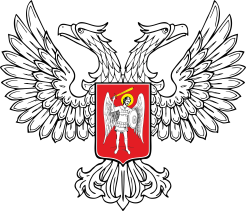 ДОНЕЦКАЯ НАРОДНАЯ РЕСПУБЛИКАМИНИСТЕРСТВО ОБРАЗОВАНИЯ И НАУКИГОСУДАРСТВЕННОЕ БЮДЖЕТНОЕ ОБРАЗОВАТЕЛЬНОЕ УЧРЕЖДЕНИЕ ДОПОЛНИТЕЛЬНОГО ПРОФЕССИОНАЛЬНОГО ОБРАЗОВАНИЯʺДОНЕЦКИЙ РЕСПУБЛИКАНСКИЙ ИНСТИТУТ РАЗВИТИЯ ОБРАЗОВАНИЯʺ83001, г.Донецк, ул.Артёма, 129А, тел/факс: (062) 305-18-86, е-mail: donriro@yandex.ru  Идентификационный код 02135804ПРИКАЗ«___»____ 2023 г.	Донецк				№ ________О проведении Недели молодых педагогов, начинающих специалистов и их наставников «Учитель должен быть крылатым и обязательно с мечтой»Во исполнение Плана мероприятий по проведению в 2023 году в Донецкой Народной Республике Года педагога и наставника, с целью создания условий для поддержки творческого и профессионального развития молодых педагогов, начинающих специалистов и их наставников, а также повышения статуса профессии педагогаПРИКАЗЫВАЮ:Провести Неделю молодых педагогов, начинающих специалистов и их наставников «Учитель должен быть крылатым и обязательно с мечтой» (далее Неделя) с 24 апреля по 28 апреля 2023 года.Назначить ответственными за организацию и проведение Недели методиста отдела координации работы методических служб (Тюляеву М.В.) и заведующего отделом международной интеграции (Воронцова С.Ю).Утвердить Положение о проведении Недели молодых педагогов, начинающих специалистов и их наставников «Учитель должен быть крылатым и обязательно с мечтой» (приложение).Отделу международной интеграции (Воронцов С.Ю.):4.1. Создать на официальном сайте Государственного бюджетного образовательного учреждения дополнительного профессионального образования «Донецкий республиканский институт развития образования» (далее ГБОУ ДПО «ДОНРИРО») электронную площадку Недели молодых педагогов, начинающих специалистов и их наставников «Учитель должен быть крылатым и обязательно с мечтой».4.2. Разместить на электронной площадке Недели молодых педагогов, начинающих специалистов и их наставников «Учитель должен быть крылатым и обязательно с мечтой» материалы участников данного мероприятия.Отделу координации работы методических служб (Тюляева М.В.) и отделу международной интеграции (Воронцов С.Ю.):5.1. Обеспечить организационное, информационное, научно-методическое сопровождение Недели молодых педагогов, начинающих специалистов и их наставников «Учитель должен быть крылатым и обязательно с мечтой».5.2. Подготовить электронные сертификаты участников Недели молодых педагогов, начинающих специалистов и их наставников «Учитель должен быть крылатым и обязательно с мечтой».6. Контроль над исполнением приказа возложить на проректора по научно-педагогической работе Волобуеву Т.Б.Ректор								Ю.А. РоманенкоС приказом ознакомлены: ___________С. Ю. Воронцов         ___________М. В. Тюляева Приложениек приказу ГБОУ ДПО «ДОНРИРО» от «____»_________ 2023 года №______ ПОЛОЖЕНИЕо проведении Недели молодых педагогов, начинающих специалистов и их наставников «Учитель должен быть крылатым и обязательно с мечтой»1. Общие положения1.1. Настоящее Положение определяет порядок проведения Недели молодых педагогов, начинающих специалистов и их наставников «Учитель должен быть крылатым и обязательно с мечтой» (далее – Недели).1.2. Неделя проводится во исполнение Плана мероприятий по проведению в 2023 году в Донецкой Народной Республике Года педагога и наставника.1.3. Положение разработано в целях поддержки творческого и профессионального развития молодых педагогов муниципальных образовательных организаций, повышение статуса профессии педагога.1.4. Организатором Недели является Государственное бюджетное образовательное учреждение дополнительного профессионального образования «Донецкий республиканский институт развития образования» (далее ГБОУ ДПО «ДОНРИРО»).1.5. Участниками Недели могут быть педагогические работники со стажем педагогической деятельности до 5 лет (включительно), наставники, опытные педагоги, основным местом работы которых являются образовательные организации общего образования и дополнительного образования детей. 1.6. Участие в Неделе является добровольным.1.7. Язык проведения Недели – русский.2. Цели и задачи2.1. Цели проведения Недели: создание условий для максимальной творческой самореализации молодых педагогов образовательных организаций общего образования и дополнительного образования детей; расширение и укрепление социального партнерства образовательных организаций общего образования и дополнительного образования детей в вопросах развития профессиональной компетентности педагогических работников; повышение статуса профессии педагога.Задачи: мотивировать личностно-профессиональное развитие молодых педагогов;организовать взаимодействие между молодыми специалистами и опытными педагогами-наставниками с целью обмена опытом;активизировать творческую педагогическую деятельность молодых педагогов.3. Организация и условия проведения3.1. Неделя проводится с 24 по 28 апреля 2023 года на базе ГБОУ ДПО «ДОНРИРО».3.2. Для участия в Неделе необходимо до 21 апреля 2023 года отправить заявку (приложение к Положению) и электронную презентацию на электронный адрес: marina_tyulyaeva@mail.ruКонтактный номер телефона для справок +7 (949) 337-85-68 (Тюляева Марина Владимировна, методист отдела координации работы методических служб ГБОУ ДПО «ДОНРИРО»).3.3. Материалы участников Недели по мере их поступления будут публиковаться на электронной площадке «Учитель должен быть крылатым и обязательно с мечтой». 4. Требования к работам участников4.1. Для участия в Неделе участниками необходимо подготовить мультимедийную презентацию, выполненную в программе Microsoft PowerPoint, в которой в рамках темы Недели описать портрет современного педагога, личный педагогический опыт и профессиональный опыт коллег, роль педагога в современном обществе.Формат предоставляемого материала: электронная презентация.Презентация должна содержать:Слайд-заголовок, отражающий тему Недели «Учитель должен быть крылатым и обязательно с мечтой» и информацию о составителе презентации (ФИО, должность и место работы (полностью)). Слайд-приветствие, отражающий интерес к участию в Неделе, в котором следует написать кратко о себе и тезисы, отвечающие на вопросы: Почему Вы выбрали данную профессию? Что она для Вас значит?Описание портрета современного учителя (в соответствии с критериями современных тенденций развития образования).Портрет учителя глазами ученика (пожелания или информация предварительного опроса обучающихся).Портрет идеального учителя:личностные качества учителя;учитель должен знать;учитель должен уметь;учитель должен стремиться.В чем заключается роль современного учителя?Что является вдохновением для совершенствования его педагогического мастерства?Примеры профессиональной деятельности талантливых педагогов, создающих и демонстрирующих свой уникальный педагогический опыт, создавая современную новую школу, достойную вызовам нашего времени.Наглядные или фото-материалы иллюстрирующие текстовое содержание слайда, творческий подход.Выводы:что помогла нам узнать о портрете современного учителя представленная презентация.4.2. Технические требования к работам:формат предоставляемого материала: электронная презентация;файл презентации подготавливается в формате MS PowerPoint, имя файла – ФИО автора презентации (например, Мороз Н.Н.);презентация должна соответствовать теме Недели;объем презентации не должен превышать 15 слайдов.5. Обязанности участников5.1. Участники несут ответственность за содержание и качество своих материалов.6. Поощрение участников6.1. Участники Недели отмечаются электронными сертификатами ГБОУ ДПО «ДОНРИРО» (далее Сертификаты).6.3. Электронные Сертификаты участников по окончании Недели будут размещены на электронной площадке Недели молодых педагогов, начинающих специалистов и их наставников «Учитель должен быть крылатым и обязательно с мечтой».Приложение к Положениюо проведении Недели молодых педагогов, начинающих специалистов и их наставников «Учитель должен быть крылатым и обязательно с мечтой»Заявкана участие в Неделе молодых педагогов, начинающих специалистов и их наставников «Учитель должен быть крылатым и обязательно с мечтой»Исполнитель: Тюляева М.В.+7(949) 337-85-68Завизировано:Проректор по научно-педагогической работе _________________ Т.Б. ВолобуеваНаправлено: В дело – 1 экз.Отдел кадров - 1 экз.Исполнитель: Тюляева М.В.+7(949) 337-85-68Направлено: В дело – 1 экз.Отдел кадров - 1 экз.Ф.И.О. (полностью)Город (район)Место работы (полностью)ДолжностьЕ-mailКонтактный телефонДата предоставления документовСогласие на обработку персональных данных